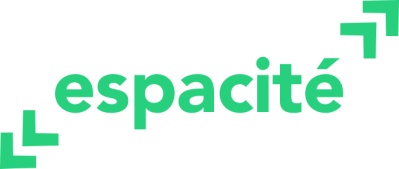 Offre d’emploi Chargé(e) d’études en statistique et cartographie dans le domaine de l’habitat TYPE D’OFFRE : CDDPrésentation de l’agence :Créée en 1999, la société Espacité bénéficie de plus de vingt années d’expérience auprès des territoires et des acteurs publics qu’elle accompagne aux différentes étapes de définition, déploiement et pérennisation de leurs projets et politiques publiques.Centrés autour des enjeux liés à l’habitat, les métiers d’Espacité sont organisés autour de quatre axes :La planification stratégique habitat, dans le cadre de programmes locaux de l’habitat (PLH), plans locaux d’urbanisme intercommunaux valant PLH (PLUI-H), de volet habitat de schémas de cohérence territoriale (SCOT), d’études de programmation immobilière, … ;Le management de projets urbains et immobiliers à vocation résidentielle, dans des contextes variés : programme national de rénovation urbaine (PNRU), nouveau programme national de renouvellement urbain (NPNRU), interventions en quartiers anciens, opérations de construction/réhabilitation, … ;L’organisation et la gestion des territoires, dans le cadre des politiques de droit commun et des dispositifs spécifiques : politique de la ville, politiques et stratégies d’attribution, gestion urbaine de proximité, systèmes d’information, … ;La production et la diffusion de connaissances relatives aux champs de l’habitat et de la politique de la ville, dans le cadre de formations, rencontres professionnelles, ateliers, etc.Pour chacun de ces métiers, le positionnement d’Espacité sur les grandes familles de politiques publiques en lien avec le secteur d’intervention privilégié qu’est l’habitat, se traduit par des interventions auprès de clients variés et sur l’ensemble du territoire national. Les interventions d’Espacité peuvent ainsi être regroupées selon onze grands champs d’expertise :Le renouvellement urbain ;La politique de la ville ;Le secteur privé du logement ;L’habitat ancien dégradé ;La stratégie et l’assistance à maîtrise d’ouvrage auprès des bailleurs sociaux ;Les politiques territoriales de l’habitat ;Les politiques sociales de l’habitat ;La transition énergétique et le développement durable ;Les études urbaines et grands projets ;L’évaluation et l’observation ;La prospective territoriale.Description du poste :Espacité recherche un chargé de mission, basé à Saint-Maur-des-Fossés et pouvant être amené à intervenir sur les différentes missions assurées par l’agence. Espacité intervient au national, avec comme secteurs privilégiés la Région Île-de-France, les Pays de la Loire, le Nord Pas de Calais et la Région Rhône Alpes. Il sera en charge, au sein d’une équipe pluridisciplinaire d’une vingtaine de salariés, de l’appui des chefs de projets pour l’élaboration d’analyses quantitatives et de cartographies. Il devra contribuer à la réflexion sur le développement des outils de traitement et de cartographie de la société.Profil Expérience : niveau Bac+5 (Master démographie, géomatique, SIG…)Maîtrise des outils statistiques et SIGConnaissance de l’exploitation des données concernant la démographie, socio-économie et habitatCompetences  :Rigueur et dynamisme, capacité d’adaptation ;Capacité de prise d’initiative, force de proposition ;Capacité d’écoute, d’analyse d’un besoin ;Bonne maîtrise d’Excel exigée ;Maîtrise d’outils informatiques (Office, cartographie / SIG,…). Localisation : Saint-Maur-des-Fossés Rémunération : selon profils et expériencesContact : envoyer CV et lettre de motivation à : contact@espacite.comADRESSE : 17  avenue Desgenettes94100 Saint-Maur-des-Fossés Tel / fax  : 01 45 17 93 53 